MEXICO HOUSING AUTHORITY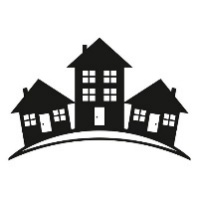 PO Box 484 – 828 Garfield Avenue – Mexico, Missouri 65265   Phone: (573) 581-2294 – Fax: (573) 581-6636 – www.mexicoha.comBoard of CommissionersHousing Authority of the City of Mexico, MissouriTENATIVE AGENDA REGULAR MEETINGMHA Administration Office,828 Garfield Avenue, Mexico, MO 65265Scheduled forTuesday, June 18, 2019 at 3:30pm1.	Call to order by Vice Chairperson Tad Dobyns	2.	Roll Call by Tammy Dreyer, Executive Director3.	Adoption of Agenda4.	Comments from the Public (limit 3 minutes per person)5.	Approval of Consent Agenda	Approval of Regular meeting minutes for:  April 16, 2019Executive Director’s Report:a.	Financial Reports April 2019, May 2019(distributed at meeting)b.	Bills Expended April 2019 and May 2019c.	S8/PH Report d.	S8/PH Waitliste.	Contract/Capital Fund/Modernization Projects f.	Maintenance Reports6.	Unfinished Business	Election of MHA BOC OfficersRemind BOC if they know of anyone that lives in the city limits and interested in being a BOC member…	Secured System log in7.	New Business: Resolution 2912 Approving 2019/2020 TAR Write Off Resolution 2913 Approving Senior Center Lease Agreement8.	Other Business: 	PHAS Score	SEMAP Score9.	Comments from Commissioner:10.	Adjournment of Open Meeting:A complete agenda packet is available for review at the MHA office during regular business hours and posted on the MHA website at: www.mexicoha.com If you wish to participate in the meeting and require specific accommodations or services related to disability, please contact MHA at (573) 581-2294 press 2 and leave a message, at least one working day prior to the meeting.